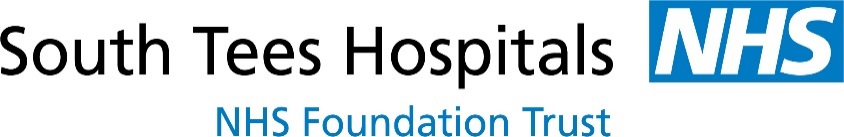 Department of AnaesthesiaCheriton House The James Cook University HospitalMarton RoadMiddlesbroughTS4 3BW01642 854600Date:Re: Suspected anaphylactic reaction whilst under anaesthesiaDear Doctor,Your patient suffered from a suspected allergic reaction whilst under anaesthesia on ____ / ____ / ____ and the details of the reaction are documented below. The patient will be referred to the anaesthetic allergy clinic at the Royal Victoria Infirmary in Newcastle and you will be copied into this correspondence when it happens. Ideally, no further elective surgery requiring anaesthesia should take place until the results of this sensitivity testing are known.Suspected cause of the reaction		1) _____________________________________________					2) _____________________________________________3) _____________________________________________Yours sincerely,Consultant AnaesthetistBrief description of the reaction